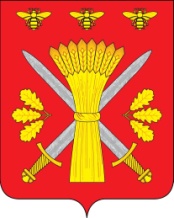 РОССИЙСКАЯ ФЕДЕРАЦИЯОРЛОВСКАЯ ОБЛАСТЬТРОСНЯНСКИЙ РАЙОННЫЙ СОВЕТ НАРОДНЫХ ДЕПУТАТОВРЕШЕНИЕ9_августа    2016г.                                                                         №_451__                 с.Тросна                                                      Принято на сорок третьем заседаниирайонного Совета народных депутатов                          четвертого созываО внесении изменений и дополнений в Устав Троснянского района Орловской области  (первое чтение).  В соответствии с Федеральным законом от 06.10.2003 № 131-ФЗ «Об общих принципах организации местного самоуправления в Российской Федерации», руководствуясь Уставом Троснянского района Орловской области, Троснянский районный Совет народных депутатов РЕШИЛ:1. Внести в Устав Троснянского района Орловской области (далее – Устав), принятый постановлением Троснянского районного Совета народных депутатов от 23 июня 2005 года № 23 (в редакции решения Троснянского районного Совета народных депутатов №426 от 20.04.2016г.) следующие изменения и дополнения: часть 19 статьи 27 дополнить пунктом 22 следующего содержания:«22. Дополнительные социальные и иные гарантии в связи с прекращением полномочий (в том числе досрочно) Главы района устанавливаются только в отношении лиц, осуществлявших полномочия Главы района на постоянной основе и в этот период достигших пенсионного возраста или потерявших трудоспособность, и не применяются в случае прекращения полномочий указанных лиц по основаниям, предусмотренным абзацем седьмым части 16 статьи 35, пунктами 2.1, 3, 6 - 9 части 6, частью 6.1 статьи 36, частью 7.1, пунктами 5 - 8 части 10, частью 10.1 статьи 40, частями 1 и 2 статьи 73 Федерального закона от 06.10.2003 № 131-ФЗ «Об общих принципах организации местного самоуправления в Российской Федерации».»2.Настоящее решение вступает в силу со дня официального опубликования, за исключением положений для которых настоящей частью установлены иные сроки вступления их в силу.3.Контроль за исполнением настоящего решения возложить на комитет по социальным вопросам.Глава района,Председатель РСНД                                                           В.И.Миронов